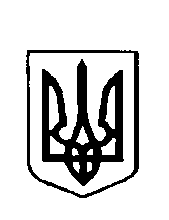 УКРАЇНАВАРКОВИЦЬКА сільська рада ДУБЕНСЬКОГО району РІВНЕНСЬКОЇ області(Восьме скликання)виконавчий комітетРішенняПро затвердження Бюджетного регламенту проходження бюджетного процесу в Варковицькій сільській радіВідповідно до Бюджетного кодексу України, наказу Міністерства фінансів України від 31.05.2019 № 228 «Про затвердження Методичних рекомендацій щодо підготовки та затвердження Бюджетного регламенту проходження бюджетного процесу на місцевому рівні»,  виконавчий комітет сільської радиВ И Р І Ш И В :Затвердити Бюджетний регламент проходження бюджетного процесу в Варковицькій сільській раді, що додається.Контроль за виконанням цього рішення покласти на начальника фінансового відділу Варковицької сільської ради Мельничук С.П.Сільський голова                                                                      Юрій ПАРФЕНЮКДодаток  до рішення виконавчого комітету Варковицької сільської ради від                           28 травня 2021 року № 68 БЮДЖЕТНИЙ РЕГЛАМЕНТпроходження бюджетного процесу в Варковицькій сільській радіІ. ЗАГАЛЬНІ ПОЛОЖЕННЯ1.1.Бюджетний регламент проходження бюджетного процесу в Варковицькій сільській раді (далі – Бюджетний регламент) регулює порядок здійснення процедур на кожній стадії бюджетного процесу з урахуванням норм і положень бюджетного законодавства і визначає терміни їх виконання . відповідальних учасників  та своєчасне виконання  відповідних заходів.  1.2.Бюджетний регламент:- визначає основні організаційні засади проходження бюджетного процесу під час складання, розгляду, затвердження, виконання бюджету сільської територіальної громади та звітування про його виконання;- забезпечує координацію та узгодженість дій між усіма учасниками бюджетного процесу;- забезпечує прозорість та публічність бюджетного процесу.1.3.У цьому Бюджетному регламентів терміни вживаються у значенні, наведеному в Кодексі та інших нормативно-правових актах.1.4.Бюджетний регламент складається з наступних розділів: - складання прогнозу бюджету сільської територіальної громади;- складання проєкту бюджету сільської територіальної громади;- розгляд проєкту рішення про бюджет сільської територіальної громади сільською радою;- затвердження рішення про бюджет сільської територіальної громади;- організація виконання бюджету сільської територіальної громади;- внесення змін до рішення про бюджет сільської територіальної громади;- підготовка та розгляд звіту про виконання бюджету сільської територіальної громади.ІІ. СКЛАДАННЯ ПРОГНОЗУ БЮДЖЕТУ СІЛЬСЬКОЇ ТЕРИТОРІАЛЬНОЇ ГРОМАДИ2.1. Фінансовий відділ Варковицької сільської ради (далі – Фінансовий відділ) спільно з іншими головними розпорядниками бюджетних коштів відповідно до цілей та пріоритетів, визначених у прогнозних та програмних документах економічного і соціального розвитку України і Варковицької сільської ради, та  з урахуванням Бюджетної декларації, вимог статті 75¹ Кодексу та організаційно-методичних засад складання прогнозу місцевого бюджету, доведених Міністерством фінансів України, складає прогноз бюджету громади – документ середньострокового планування, що визначає показники місцевого бюджету на середньостроковий період і є основою для складання проєкту бюджету громади.2.2.План заходів щодо організації роботи із складання прогнозу бюджету сільської територіальної громади складається та затверджується щороку виконавчим комітетом Варковицької сільської ради не пізніше 15 травня поточного року відповідно до додатку 1 наказу Міністерства фінансів України від 31.05.2019 № 228 «Про затвердження Методичних рекомендацій щодо підготовки та затвердження Бюджетного регламенту проходження бюджетного процесу на місцевому рівні».2.3.Прогноз бюджету сільської територіальної громади складається  дотриманням норм Бюджетного кодексу України. 2.4.Показники прогнозу місцевого бюджету визначаються з урахуванням положень та показників, визначених на відповідні бюджетні періоди Бюджетною декларацією та прогнозом місцевого бюджету, схваленим у попередньому бюджетному періоді.При цьому показники прогнозу місцевого бюджету можуть відрізнятися від показників, визначених на відповідні бюджетні періоди прогнозом місцевого бюджету, схваленим у попередньому бюджетному періоді, у разі:1)відхилення оцінки основних прогнозних макропоказників економічного і соціального розвитку України та основних прогнозних показників економічного і соціального розвитку Варковицької сільської ради, врахованого при складанні прогнозу місцевого бюджету, схваленого у попередньому бюджетному періоді;2) відхилення бюджетних показників, визначених рішенням про місцевий бюджет, від аналогічних показників, визначених у прогнозі місцевого бюджету, схваленому у попередньому бюджетному періоді;3) прийняття нових законодавчих та інших нормативно-правових актів, що впливають на показники місцевого бюджету у середньостроковому періоді.2.5.Фінансовий відділ сільської ради на підставі основних макропоказників економічного і соціального розвитку України та основних прогнозних показників економічного і соціального розвитку громади на середньостроковий період та аналізу виконання бюджету громади у попередніх та поточному періодах здійснює прогнозні розрахунки показників дохідної частини бюджету громади, граничних показників видаткової частини та фінансування бюджету громади на середньостроковий період.2.6.Головні розпорядники бюджетних коштів організовують розроблення пропозицій до прогнозу бюджету громади для подання до фінансового відділу сільської ради в установлений ним термін.2.7.Головні розпорядники бюджетних коштів забезпечують своєчасність, достовірність та зміст поданих пропозицій до прогнозу бюджету громади, які мають містити всю інформацію, необхідну для аналізу показників прогнозу бюджету громади, згідно з вимогами фінансового відділу сільської ради.ІІІ. СКЛАДАННЯ ПРОЄКТУ БЮДЖЕТУ СІЛЬСЬКОЇ ТЕРИТОРІАЛЬНОЇ ГРОМАДИ3.1.Складання проєкту бюджету громади здійснюється поетапно з урахуванням показників визначених Бюджетною декларацією та прогнозом бюджету громади, схваленим у році, що передує плановому. 3.2. Виконавчий комітет сільської ради:- до 1 вересня року, що передує плановому, затверджує План заходів із складання проєкту бюджету сільської територіальної громади відповідно до додатку 2 наказу Міністерства фінансів України від 31.05.2019 № 228 «Про затвердження Методичних рекомендацій щодо підготовки та затвердження Бюджетного регламенту проходження бюджетного процесу на місцевому рівні»;- затверджує склад робочої групи з питань формування проєкту бюджету громади;- визначає терміни подання матеріалів, необхідних для формування проєкту бюджету громади і відповідальних за їх підготовку;- врегульовує інші питання з координації учасників бюджетного процесу під час складання проєкту бюджету.3.3.Після отримання розрахунків прогнозних обсягів міжбюджетних трансфертів, методики їх визначення, організаційно-методологічних вимог та інших показників щодо складання проєктів місцевих бюджетів, які доводяться Міністерством фінансів України після схвалення Кабінетом Міністрів України проєкту закону про Державний бюджет України, фінансовий відділ сільської ради доводить їх до головних розпорядників бюджетних коштів.3.4.Фінансовий відділ сільської ради згідно з типовою формою бюджетних запитів, визначеною Міністерством фінансів України та з урахуванням особливостей складання проєктів місцевих бюджетів на плановий рік розробляє і до 1 жовтня року, що передує плановому, доводить до головних розпорядників бюджетних коштів інструкції з підготовки бюджетних запитів.3.5.Головні розпорядники бюджетних коштів організовують розроблення бюджетних запитів для подання їх фінансовому відділу у встановлені ним терміни та з урахуванням вимог Інструкції з підготовки бюджетних запитів.Головні розпорядники бюджетних коштів забезпечують своєчасність, достовірність та зміст поданих бюджетних запитів, які мають містити всю інформацію, необхідну для аналізу показників проєкту бюджету громади, згідно з вимогами фінансового відділу сільської ради.При розробці бюджетних запитів головні розпорядники бюджетних коштів опрацьовують запити, звернення, пропозиції щодо виділення коштів із бюджету громади, виходячи із реальних можливостей бюджету та за умови, що вирішення порушених питань не суперечить вимогам бюджетного кодексу України.3.6.Основними вимогами до проєкту бюджету сільської територіальної громади є:- застосування принципу обґрунтованості видатків;- врахування у першочерговому порядку потреби в коштах на оплату праці працівників бюджетних установ відповідно до встановлених законодавством України умов оплати праці та розміру мінімальної заробітної плати, на оплату комунальних послуг та енергоносіїв.IV. РОЗГЛЯД ПРОЄКТУ РІШЕННЯ ПРО БЮДЖЕТ СІЛЬСЬКОЇ ТЕРИТОРІАЛЬНОЇ ГРОМАДИ4.1.Проект рішення про бюджет розглядається Варковицькою сільською радою відповідно до її Регламенту (далі – Регламент ради).4.2.Проект рішення про бюджет розробляється на основі поданих бюджетних запитів та відповідно до типової форми, визначеної Міністерством фінансів України.4.3.Пропозиції до проекту рішення про бюджет, подані Варковицькій сільській раді, опрацьовуються відповідними структурними підрозділами Варковицької сільської ради протягом п’яти робочих днів з дня їх отримання.Інформація за результатами розгляду надається фінансовому відділу Вароквицької сільської ради для узагальнення.Пропозиції до проекту бюджету повинні відповідати наступним вимогам:1)пропозиції щодо збільшення видатків, передбачених проектом рішення про бюджет, мають визначати джерела покриття таких видатків, а пропозиції про зменшення доходів бюджету мають визначати джерела компенсації втрат доходів бюджету або види та обсяги видатків, що підлягають відповідному скороченню;2) пропозиції до проекту бюджету та пропозиції до текстових статей рішення про бюджет не можуть призводити до місцевого боргу і місцевих гарантій порівняно з їх граничним обсягом, передбаченим у поданому виконавчим комітетом Варковицької сільської ради проекту рішення про бюджет. 4.4.Всі пропозиції розглядаються фінансовим відділом в межах балансу бюджету на плановий рік.4.5.Проект сільського бюджету розглядається постійними комісіями сільської ради  4.6.Для забезпечення відкритості і прозорості процесу формування сільського бюджету, проект сільського бюджету, схвалений виконавчим комітетом та матеріали до проекту бюджету розміщуються на сайті Варковицької сільської ради.V. ЗАТВЕРДЖЕННЯ РІШЕННЯ ПРО БЮДЖЕТ СІЛЬСЬКОЇ ТЕРИТОРІАЛЬНОЇ ГРОМАДИ5.1.Варковицька сільська рада розглядає проект рішення про бюджет на пленарному засіданні Варковицької сільської ради відповідно до її Регламенту (далі – Регламент ради).5.2.Розгляд проекту рішення про бюджет сільської територіальної громади починається із доповіді начальника фінансового відділу сільської ради  щодо показників проекту бюджету на плановий рік. На пленарному засіданні ради можуть бути заслухані головні розпорядники коштів щодо мети, завдань та очікуваних результатів виконання відповідних бюджетних програм, передбачених у проекті рішення про бюджет громади на плановий рік. Із співдоповіддю виступає голова постійної комісії сільської ради з питань планування, фінансів, бюджету, соціально-економічного розвитку, інвестицій  та міжнародного співробітництва (Євтушенко М.В.).щодо висновку комісії до проекту рішення про бюджет громади на плановий рік.  5.3.Після доповіді та співдоповіді проходить обговорення проекту рішення про бюджет сільської територіальної громади.5.4.За результатами обговорення, проект рішення про бюджет сільської територіальної громади голосується в цілому, затверджується або ухвалюється інше рішення з цього приводу. 5.5.У разі неприйняття проекту рішення про бюджет сільської територіальної громади за рішенням сільської ради такий проект рішення направляється на доопрацювання з визначенням строків його наступного розгляду на пленарному засіданні сільської ради.5.6.При затвердженні бюджету громади у першочерговому порядку враховується потреба в коштах на оплату праці працівників бюджетних установ відповідно до встановлених законодавством України умов оплати праці та розміру мінімальної заробітної плати; на проведення розрахунків за електричну та теплову енергію, водопостачання, водовідведення, природний газ та послуги зв’язку, які споживаються бюджетними установами.Ліміти споживання енергоносіїв у натуральних показниках для кожної бюджетної установи встановлюються, виходячи з обсягів відповідних бюджетних асигнувань.5.7.Якщо до 1 грудня року, що передує плановому, Верховною Радою України не прийнято закон про Державний бюджет України, сільська рада при затвердженні бюджету громади враховує обсяги міжбюджетних трансфертів (освітня субвенція, базова дотація), визначені у проекті закону про Державний бюджет України на плановий бюджетний період, поданому Кабінетом Міністрів України до Верховної Ради України.У двотижневий строк з дня офіційного опублікування закону про державний бюджет України Вароковицька сільська рада приводить обсяги міжбюджетних трансфертів у відповідність із законом про Державний бюджет України.5.8.Якщо до початку нового бюджетного періоду не прийнято рішення про бюджет сільської територіальної громади, головні розпорядники бюджетних коштів мають право здійснювати витрати бюджету на цілі, визначені у рішенні про бюджет громади на попередній бюджетний період та одночасно передбачені у проекті рішення про бюджет громади на наступний бюджетний період, схваленому виконавчим комітетом сільської ради та поданому на розгляд Варковицької сільської ради.При цьому щомісячні бюджетні асигнування бюджету громади сумарно не можуть перевищувати 1/12 обсягу бюджетних призначень, встановлених рішенням про бюджет сільської територіальної громади на попередній бюджетний період. До прийняття рішення про бюджет сільської територіальної громади на поточний бюджетний період, забороняється здійснювати капітальні видатки і надавати кредити з бюджету.5.9.Бюджет громади виконується за тимчасовим розписом на відповідний період, який затверджується начальником фінансового відділу Варковицької сільської ради.5.10.Рішення про бюджет сільської територіальної громади на плановий рік оприлюднюється не пізніше ніж через десять днів з дня його прийняття на офіційному сайті Варковицької сільської ради.VІ. ОРГАНІЗАЦІЯ ВИКОНАННЯ БЮДЖЕТУ СІЛЬСЬКОЇ ТЕРИТОРІАЛЬНОЇ ГРОМАДИ6.1.Загальну організацію і управління виконанням бюджету сільської територіальної громади, а також координацію діяльності учасників з питань виконання бюджету здійснює фінансовий відділ Варковицької сільської ради. 6.2.Бюджет  Варковицької сільської територіальної громади виконується за розписом, який затверджується начальником фінансового відділу.6.3.Розпис бюджету повинен бути збалансованим. Збалансування розпису бюджету впродовж року забезпечує фінансовий відділ сільської ради.6.4.При виконанні бюджету громади застосовується казначейське обслуговування, яке здійснюється органами Казначейства України відповідно до статті 43 Бюджетного кодексу України.6.5.Виконання бюджету сільської територіальної громади здійснюється за процедурою, визначеними Бюджетним кодексом України, Постановою Кабінету Міністрів України від 28.02.2002 року № 228 «Про затвердження Порядку складання, розгляду, затвердження та основних вимог до виконання кошторисів бюджетних установ» та іншими нормативно-правовими актами.6.6.План заходів щодо організації виконання бюджету сільської територіальної громади складається та затверджується щороку виконавчим комітетом сільської ради відповідно до додатку 3 наказу Міністерства фінансів України від 31.05.2019 року № 228 «Про затвердження Методичних рекомендацій щодо підготовки та затвердження бюджетного регламенту проходження бюджетного процесу на місцевому рівні».6.7.Фінансування головних розпорядників коштів бюджету громади проводиться відповідно до положень наказу Міністерства фінансів України від 23.08.2012 року № 938 «Про затвердження Порядку казначейського обслуговування місцевих бюджетів» та з урахуванням наступних особливостей:- головні розпорядники коштів подають заявку на фінансування, відповідно до зареєстрованих зобов’язань;- розпорядження на здійснення фінансування із котлових рахунків загального та спеціального фонду бюджету сільської територіальної громади затверджує начальник фінансового відділу сільської ради.VІІ. ВНЕСЕННЯ ЗМІН ДО РІШЕННЯ ПРО БЮДЖЕТ  СІЛЬСЬКОЇ ТЕРИТОРІАЛЬНОЇ ГРОМАДИ7.1.Протягом бюджетного року до рішення про бюджет можуть вноситися зміни з урахуванням вимог Бюджетного кодексу України. 7.2.Зміни до рішення про бюджет можуть вноситися виключно рішеннями про внесення змін до рішення про бюджет.7.3.Внесення змін до рішення про бюджет здійснюється за процедурою, визначеною Регламентом ради.7.4.Проект рішення про внесення змін до бюджету, для забезпечення його збалансованості, можуть розглядатися Варковицькою сільською радою лише у разі наявності офіційного висновку фінансового відділу сільської ради (крім проектів рішень, поданих виконавчому комітету Сільської ради, розробником яких є фінансовий відділ Варковицької\ сільської ради) .7.5.Пропозиції про внесення змін до бюджетних призначень подаються та розглядаються у порядку, встановленому для складання проекту сільського бюджету.7.6.Рішення ради про внесення змін до бюджету оприлюднюється не пізніше ніж через десять днів з дня його прийняття на офіційному сайті Варковицької сільської ради.VІІІ. ПІДГОТОВКА ТА РОЗГЛЯД  ЗВІТУ ПРО ВИКОНАННЯ БЮДЖЕТУ  СІЛЬСЬКОЇ ТЕРИТОРІАЛЬНОЇ ГРОМАДИ8.1.Відповідно до вимог Бюджетного кодексу України, орган Казначейства складає та подає фінансовому відділу сільської ради звітність про виконання бюджету за встановленими формами.8.2.Фінансовий відділ сільської ради на підставі звітності забезпечує підготовку проекту рішення про виконання сільського бюджету.8.3.За результатами розгляду річного звіту сільська рада затверджує його або приймає інше рішення з цього приводу.8.4.Рішення про виконання сільського бюджету оприлюднюється не пізніше ніж через десять днів з дня його прийняття на офіційному сайті Варковицької сільської ради. Сільський голова                                                            Юрій ПАРФЕНЮК       28  травня 2021 року№       68